PERBEDAAN ANTARA PRESTASI BELAJAR MATEMATIKA MENGGUNAKAN MODEL PEMBELAJARAN KOOPERATIF TIPE TSTS (TWO STAY TWO STRAY) DENGAN MODEL PEMBELAJARAN BERBASIS MASALAH (PBM) PADA SISWA KELAS X  MAN 2 TULUNGAGUNG TAHUN AJARAN 2011/2012SKRIPSIDiajukan Kepada:Sekolah Tinggi Agama Islam Negeri (STAIN) TulungagungUntuk Memenuhi Salah Satu Persyaratan dalam MenyelesaikanProgram Sarjana Strata Satu Ilmu Pendidikan Matematika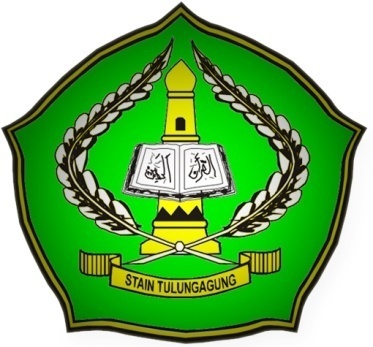  Oleh :ULFIAH HARLENANIM. 3214083116PROGRAM STUDI TADRIS MATEMATIKAJURUSAN TARBIYAHSEKOLAH TINGGI AGAMA ISLAM NEGERI(STAIN) TULUNGAGUNGJuli 2012PERSETUJUAN PEMBIMBINGSkripsi dengan judul : “Perbedaan Antara Prestasi Belajar Matematika Mengunakan Model Pembelajaran Kooperatif Tipe TSTS (Two Stay Two Stray) dengan Pembelajaran Berbasis Masalah (PBM) pada Materi Trigonometri Siswa Kelas X MAN 2 Tulungagung Tahun Pelajaran 2011/2012” yang ditulis oleh Ulfiah Harlena NIM 3214083116 ini telah diperiksa dan disetujui untuk diujikan.Tulungagung, 13 Juni 2012PembimbingUmmu Sholihah, M. SiNIP. 198008222012018HALAMAN PENGESAHANSkripsi dengan judul Perbedaan Anatar Prestasi Belajar Matematika Menggunakan Model Pembelajaran Kooperatif Tipe TSTS (Two Stay Two Stray) dengan Model Pembelajaran Berbasis Masalah (PBM) pada Siswa Kelas X MAN 2 Tulungagung  Tahun Ajaran 2011/2012” yang ditulis oleh Ulfiah Harlena ini telah dipertahankan di depan Dewan Penguji Skripsi STAIN Tulungagung pada hari Rabu, tanggal 1 Agustus 2012, dan dapat diterima sebagai salah satu prasyarat untuk menyelesaikan Program Sarjana Strata Satu dalam Ilmu Pendidikan Islam.Dewan Penguji SkripsiPenguji UtamaDr. ENI SETYOWATI, S.Pd, MM NIP. 197605062006042002Tulungagung,    Agustus 2012Mengesahkan,STAIN TulungagungKetua,Dr. MAFTUKHIN, M.Ag.NIP. 19670717 200003 1 002MOTTOArtinya: “Tidak ada Balasan kebaikan kecuali kebaikan (pula)”.(QS. Ar-rohman, ayat: 60)PERSEMBAHANSkripsi ini penulis persembahkan untuk yang memberikan ketegaran jiwa dengan curahan kasih sayang serta cintanya sepenuh hati sehingga penulis mampu menyelesaikan skripsi dengan baik.Thank’s to Allah SWT, yang telah memberiku nikmat dan karunia sehinnga skripsi ini dapat terselesaikan.Ayahanda dan Ibundaku (Sardan dan Nikmaturrohmah) yang selalu menyayangi dan tiada henti mendoakan serta mencukupi semua kebutuhanku. You are the best spirit for me.Suamiku tercinta (Imam Muhlisin) yang selalu memberikan dukungan dan motivasi.Adikku tersayang (Imam Yazidurrozak) yang selalu memberikan keceriaan padaku.Seluruh keluarga besarku yang telah mendoakan dan memberi semangat.Bapak dan Ibu dosen STAIN Tulungagung khususnya dosen pembimbingku Ibu Ummu Sholihah M.Si. terimakasih sudah membimbing,  membantu, dan memberi inspirasi.Guru-guru yang telah mendidik dan membimbingku, khususnya guru-guru serta seluruh staf karyawan  dan juga siswa-siswi kelas X MAN 2 Tulungagung.Sahabat-sahabat baikku Ulfa, Tya, Dewi, Naning,Triana dan Marta yang telah bersedia meluangkan waktu untuk membantu menyelesaikan  penulisan skripsi ini. Karna dukungan dan semangat kalian lah skripsi ini bisa terselesaikan. Thank’s for everything.Teman-temanku Tadris Matematika angkatan 2008 khususnya  keluarga besar TMT D (Sudarmanto,Widiarsito, Taufik, Fatoyah, Rina, Umi, Uus, Wiwik, Titik, Syerin, Tanti, Vivin, Teti, Leli, Reni, Datus dan Salamah) aku bangga bisa kenal dengan kalian semua, kebersamaan kita tidak akan pernah terlupakan sampai kapanpun.Almamaterku STAIN  Tulungagung yang aku banggakan.KATA PENGANTARDengan menyebut nama Allah yang Maha Pengasih lagi Maha Penyayang, Puji syukur alhamdulillah penulis panjatkan ke hadirat Allah atas segala karunianya sehingga laporan penelitian ini dapat terselesaikan. Sholawat dan salam semoga senantiasa abadi tercurahkan kepada Nabi Muhammad dan umatnya.Dengan terselesaikannya skripsi ini sebagai tugas akhir dalam menempuh pendidikan Sarjana Strata Satu STAIN Tulungagung, penulis mengucapkan terima kasih kepada yang terhormat:Bapak Dr. Maftukhin, M.Pd selaku Ketua Sekolah Tinggi Agama Islam Negeri (STAIN) Tulungagung.Bapak Abdul Aziz M.Pd.I selaku Ketua Jurusan Tarbiyah Sekolah Tinggi Agama Islam Negeri (STAIN) Tulungagung.Ibu Dra. Umy Zahroh, M.Kes selaku ketua program study tadris matematika yang telah memberikan kesempatan pada penulis untuk menyelesaikan skripsi ini.Ibu Ummu Sholihah M.Si selaku dosen pembimbing yang telah membimbing penulis dan memberikan inspirasi dalam penyusunan skripsi ini.Bapak dan Ibu dosen yang telah memberikan banyak pengalaman belajar dan juga menambah wawasan khususnya dosen Matematika.Bapak Drs. Khoirul Huda M.Ag.  selaku kepala MAN 2 Tulungagung yang telah memberikan izin kepada penulis untuk melakukan  penelitian.Ibu Rena Ni’matu Zahra dan para Bapak dan Ibu Guru MAN 2 Tulungagung yang telah memberikan kesempatan kepada penulis untuk melakukan penelitian dan mendapatkan informasi yang dibutuhkan sehingga menambah pengalaman dan wawasan penulis.Semua pihak yang tidak dapat disebutkan satu per satu, atas segala bantuannya baik secara langsung maupun tidak langsung demi terselesaikannya penulisan skripsi ini.Dengan penuh harap semoga jasa kebaikan mereka diterima Alloh SWT dan tercatat sebagai ‘amal shalih.Penulis menyadari bahwa dalam penyusunan skripsi ini, jauh dari kesempurnaan dan masih banyak kekurangan, maka penulis mengharapkan kritik dan saran yang membangun dari para pembaca guna menyempurnakan  skripsi ini serta dapt menjadi penunjang dalam studi dan kajian selanjutnya.Akhirnya hanya Allah-lah pemilik segala kesempurnaan. Semoga karya ini bermanfaat dan mendapat ridla Allah, amiin.DAFTAR ISIHALAMAN SAMPUL		iHALAMAN PERSETUJUAN		iHALAMAN PENGESAHAN		iiiMOTTO		ivHALAMAN PERSEMBAHAN....................................................................		vKATA PENGANTAR		viDAFTAR ISI	viiiDAFTAR TABEL	xiiDAFTAR GAMBAR	xiiiDAFTAR LAMPIRAN..................................................................................xivABSTRAK		xviBAB I.	PENDAHULUAN............................................................................		1Latar Belakang		1Rumusan  Masalah 		6Tujuan Penelitian		7Hipotesis Penelitian......................................................................	8Kegunaan Hasil Penelitian............................................................	9Ruang Lingkup dan Keterbatasan Penelitian...............................	10Penegasan Istilah..........................................................................	11Sistematika Skripsi.......................................................................	13BAB II.	LANDASAN TEORI		15Hakekat Matematika	15Proses Belajar Mengajar Matematika	20Belajar matematika	21Mengajar Matematika	23Proses Belajar Mengajar Matematika	24 Prestasi Belajar	25Pengertian Prestasi Belajar	.25Faktor-Faktor yang Mempengaruhi Prestasi Belajar………...25Metode Mengajar Menggunakan Model Pembelajaran Kooperatif Tipe TSTS (Two Stay Two Stray) dan Model Pembelajaran Berbasis Masalah (PBM)	26Model Pembelajaran	26Pembelajaran kooperatif	27Pembelajaran Kooperatif Tipe TSTS (Two Stay Two Stray)	31Pembelajaran Berbasis Masalah (PBM)	35Materi Trigonometri	43Kajian Penelitian Terdahulu	48Paradigma dan Kerangka Berpikir	49Paradigma Penelitian	50Alur Penelitian Pembelajaran Matematika	51BAB III.	METODE PENELITIAN		52Pendekatan dan Jenis Penelitian	52Pendekatan Penelitian	52Jenis Penelitian	52Populasi, Sampling dan Sampel Penelitian	53Populasi	53Sampling	53Sampel Penelitian	54Sumber Data dan Variabel	55Sumber Data	55Variabel	56Teknik dan Instrumen Pengumpulan Data	56Teknik Pengumpulan Data	56Instrumen Pengumpulan Data	59Analisis Data	60Prosedur Penelitian	63BAB IV. LAPORAN HASIL PENELITIAN	67Penyajian Data dan Analisis Data	67Penyajian Data	67Analisis Data	69Rekapitulasi dan Pembahasan Hasil Penelitian	81Rekapitulasi Hasil Penelitian	81Pembahasan Hasil Penelitian	82BAB V. PENUTUP	85Kesimpulan	85Saran	86DAFTAR PUSTAKALAMPIRAN-LAMPIRANDAFTAR TABELDAFTAR GAMBARDAFTAR LAMPIRANABSTRAKULFIAH HARLENA. NIM 3214083116, 2012. Skripsi dengan judul “Perbedaan Prestasi Belajar Matematika Menggunakan Model Pembelajaran Kooperatif Tipe TSTS (Two Stay Two Stray) dengan Model Pembelajaran Berbasis Masalah (PBM) pada Siswa Kelas X MAN 2 Tulungagung Tahun Ajaran 2011/2012., Jurusan Tarbiyah, Program Studi Matematika, Sekolah Tinggi Agama Islam Negeri Tulungagung, Dosen Pembimbing Ummu Sholihah, M.SiKata kunci: Prestasi Belajar Matematika, model pembelajaran kooperatif tipe TSTS (Two Stay two Stray), Model Pembelajaran Berbasis Masalah (PBM).Penelitian dalam skripsi ini dilatar belakangi oleh kurang maksimalnya proses kegiatan belajar mengajar siswa di sekolah khususnya strategi dalam penyelesaian masalah matematika. Matematika dianggap sebagai mata pelajaran yang paling dibenci dalam proses pembelajaran di sekolah. Padahal ketidak senangan terhadap suatu pelajaran berpengaruh terhadap keberhasilan proses pembelajaran. Karena tidak senang akan membuat siswa enggan dan malas untuk belajar dan secara langsung akan berpengaruh pada prestasi belajar siswa.Ada beberapa solusi untuk meningkatkan pemahaman dan prestasi belajar siswa terhadap pelajaran matematika anatara lain adalah menggunakan model pembelajaran kooperatif tipe TSTS (Two Stay Two Stray) dan model Pembelajaran Berbasis Masalah (PBM).Rumusan masalah dalam penelitian ini adalah: (1) Bagaimanakah Prestasi belajar matematika pada siswa kelas X MAN 2 Tulungagung menggunakan  model pembelajaran kooperatif tipe TSTS (Two Stay Two Stray)? (2) Bagaimanakah prestasi belajar matematika pada siswa kelas X MAN 2 Tulungagung menggunakan model Pembelajaran Berbasis Masalah (PBM)? (3) Adakah perbedaan antara prestasi belajar matematika menggunakan model pembelajaran kooperatif tipe TSTS (Two Stay Two Stray) dengan model Pembelajaran Berbasis Masalah (PBM) pada siswa MAN 2 Tulungagung? (4) Seberapa besar perbedaan prestasi belajar matematika menggunakan model pembelajaran kooperatif tipe TSTS (Two Stay Two Stray) dengan model pembelajaran Berbasis Masalah (PBM)?Tujuan dari penelitian ini adalah (1)  Untuk mengetahui prestasi belajar matematika pada siswa kelas X MAN 2 Tulungagung menggunakan model pembelajaran kooperatif tipe TSTS (Two Stay Two stray). (2) Untuk mengetahui prestasi belajar matematika pada siswa kelas X MAN 2 Tulungagung menggunakan model Pembelajaran Berbasis Masalah (PBM). (3) Untuk mengetahui perbedaan prestasi belajar matematika menggunakan model pembelajaran kooperatif tipe TSTS (Two Stay Two Stray) dengan model Pembelajaran Berbasis Masalah (PBM) pada siswa kelas X MAN 2 Tulungagung. (4) Untuk mengetahui seberapa besar perbedaan prestasi belajar matematika  menggunakan model pembelajaran kooperatif tipe TSTS (Two Stay Two Stray) dengan model Pembelajaran Berbasis Masalah (PBM) pada siswa kelas X MAN 2 Tulungagung.Pola penelitian yang digunakan adalah penelitian komparasi, variabel bebas 1 ( dalam penelitian ini adalah model pembelajaran kooperatif tipe TSTS (Two Stay Two Stray), dan variabel bebas 2  dalam penelitian ini adalah model Pembelajaran Berbasis Masalah (PBM). Sedangkan variable terikatnya  adalah prestasi belajar matematika siswa kelas X MAN 2 Tulungagung. Populasi dalam penelitian ini yaitu seluruh siswa kelas X MAN 2 Tulungagung yang berjumlah 390 siswa. Dalam pengambilan sampel digunakan teknik purposive sampling (Sampling bertujuan). Sampel yang digunakan dalan penelitian ini sebanyak 86 siswa. Penelitian ini dilaksanakan di MAN 2 Tulungagung mulai tanggal 23 April-23 Juni 2012. Teknik yang digunakan dalam pengambilan data yaitu observasi, dokumentasi, wawancara, dan tes.Dari hasil penelitian: (1) Presatsi belajar matematika siswa kelas X MAN 2 Tulungagung menggunakan model pembelajaran kooperatif tipe TSTS (Two Stay Two Stray) mempunyai nilai rata-rata kelas sebesar 60,4773. (2) Prestasi belajar matematika siswa kelas X MAN 2 Tulungagung menggunakan model Pembelajaran Berbasis Masalah (PBM) mempunyai nilai rata-rata kelas sebesar 87,0232. (3) Ada perbedaan yang signifikan antara prestasi belajar matematika menggunakan model pembelajaran kooperatif tipe TSTS (Two Stay Two Stray) dengan model Pembel;ajaran Berbasis Masalah (PBM) pada siswa kelas X MAN 2 Tulungagung tahun ajaran 2011/2012 dengan nilai , harga negatif  pada nilai  hitung diabaikan yang berarti bahwa siswa yang diajar menggunakan model Pembelajaran Berbasis Masalah (PBM) mempunyai prestasi belajar yang lebih baik daripada siswa yang diajar menggunakan model pembelajaran kooperatif tipe TSTS (Two Stay Two Stray). (4) Perbedaan prestasi belajar matematika  menggunakan model pembelajaran kooperatif tipe TSTS (Two Stay Two Stray) dengan model Pembelajaran Berbasis Masalah (PBM) pada siswa kelas X MAN 2 Tulungagung adalah sebesar .Mengacu dari hasil penelitian tersebut dapat diajukan beberapa saran, yaitu bagi: (1) Sekolah, diharapkan kepada pihak sekolah untuk lebih maksimal lagi dalam  mendukung dan memfasilitasi penggunaan berbagai metode pembelajaran demi tercapainya tujuan utama pendidikan yaitu membentuk insan yang memiliki kekuatan spiritual keagamaan, pengendalian diri, kepribadian, kecerdasan, akhlak mulia serta ketrampilan yang diperlukan dirinya, masyarakat, bangsa dan negara. (2) Guru, hendaknya  bertindak cermat dan berperan aktif serta berani untuk melakukan inovasi dalam pembelajaran untuk meningkatkan pemahaman dan hasil belajar matematika peserta didik. Antara lain dengan menerapkan pembelajaran matematika model PBM (Pembelajaran Berbasis Masalah). (3) Siswa, hendaknya menumbuhkan kesadaran dalam diri, bahwa siswa adalah subyek belajar dan bukan obyek belajar, untuk itu berperanlah aktif dalam pembelajaran, baik secara fisik maupun mental, sehingga belajar menjadi bermakna dan menyenangkan. (4) Peneliti, diharapkan peneliti untuk memperdalam pengetahuannya tentang model-model pembelajaran yang bermanfaat untuk mempermudah dalam memahami pelajaran matematika.KetuaSUTOPO, M.PdNIP. 197805092008011012 SekretarisUMMU SHOLIHAH, M.SiNIP. 198008222012018Tulungagung, 12 Juni 2012           Penulis            Ulfiah HarlenaTabelHal.2.1Langkah-langkah model pembelajaran kooperatif302.2Langkah-langkah Bembelajaran Berbasis Masalah (PBM)384.1Hasil nilai raport semester ganjil siswa kelas X-I dan X-J MAN 2 Tulungagung684.2Homogenitas hasil nilai raport semester ganjil siswa kelas X-I dan X-J MAN 2 Tulungagung.724.3Nilai post tes kelas TSTS dan kelas PBM754.4Tabel kerja t-test774.5Rekapitulasi hasil penelitian82GambarHal.2.1Struktur Dua Tinggal Dua Tamu322.2Paradigma Penelitian502.3Alur Penelitian Pembelajaran 511.Pedoman Observasi2.Pedoman wawancara3.Pedoman Dokumentasi4.Kisi-Kisi Soal Post Tes5.Validasi instrument penelitian6.Daftar Nama Siswa Kelas TSTS7.Daftar Nama Siswa Kelas PBM8.Rencana Pelaksanaan Pembelajaran (TSTS)9.Latihan Soal Kelas TSTS10.Rencana Pelaksanaan Pembelajaran (PBM)11.Latihan Soal Kelas PBM12.Soal Post Tes13.Kunci Jawaban dan Pedoman Penskoran Soal Post tes14.Lembar Jawaban Hasil Post Tes Siswa15.Daftar Pembagian kelompok belajar kelas TSTS16.Tabel Nilai-Nilai t17.Out Put Uji Normalitas dari SPSS 16.0018.Out Put Uji Homogenitas dari SPSS 16.0019.Out Put Nilai t-tes Post tes dari SPSS 16.0020.Surat Pernyataan Keaslian21.Daftar Riwayat Hidup22.Kartu Bimbinngan Skripsi23.Surat Bimbingan24Surat Permohonan Izin Penelitian 25Surat Telah Melakukan Penelitian26Deskripsi Lokasi Penelitian27Data Guru dan Pegawai MAN 2 Tulungagung28Struktur Organisasi MAN 2 Tulungagung29Denah Ruang MAN 2 Tulungagung30Foto Saat Penelitian